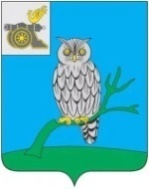 АДМИНИСТРАЦИЯ МУНИЦИПАЛЬНОГО ОБРАЗОВАНИЯ «СЫЧЕВСКИЙ РАЙОН»  СМОЛЕНСКОЙ ОБЛАСТИ Р А С П О Р Я Ж Е Н И Еот  28 апреля 2023 года № 194-рВ соответствии с Жилищным кодексом Российской Федерации, Федеральным законом от 06.10.2003 года №131-ФЗ «Об общих принципах организации местного самоуправления в Российской Федерации», областным законом от 13.03.2006 года № 6-з «О порядке ведения органами местного самоуправления муниципальных образований Смоленской области учета граждан в качестве нуждающихся в жилых помещениях, предоставляемых                 по договорам социального найма, на территории Смоленской области», в связи с кадровыми изменениями:1.  Внести  в  распоряжение Администрации муниципального образования «Сычевский район» Смоленской области от 22.07.2022 года              №283-р «Об утверждении состава общественной комиссии по жилищным вопросам при отделе городского хозяйства Администрации муниципального образования «Сычевский район» Смоленской области» следующие изменения:1.1. Вывести из состава общественной комиссии по жилищным вопросам при отделе городского хозяйства Администрации муниципального образования «Сычевский район» Смоленской области  В.Н.Егорову. 1.2.  Ввести в  состав общественной комиссии по жилищным вопросам при отделе городского хозяйства Администрации муниципального образования «Сычевский район» Смоленской области О.В.Калинкину, начальника отдела городского хозяйства Администрации муниципального образования «Сычевский район» Смоленской области, председателем комиссии.                                         2. Разместить настоящее распоряжение на официальном сайте Администрации муниципального образования «Сычевский район» Смоленской области.3. Контроль за исполнением настоящего распоряжения возложить                  на начальника отдела городского хозяйства Администрации муниципального образования «Сычевский район» Смоленской области О.В.Калинкину.И.п. Главы муниципального образования«Сычевский район» Смоленской области                                         Т.П. ВасильеваО внесении изменений в распоряжение Администрации муниципального образования «Сычевский район» Смоленской области от 22.07.2022 г. № 283-р